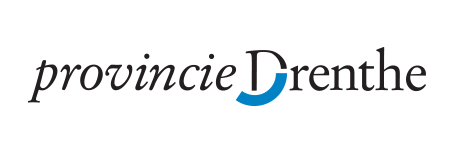 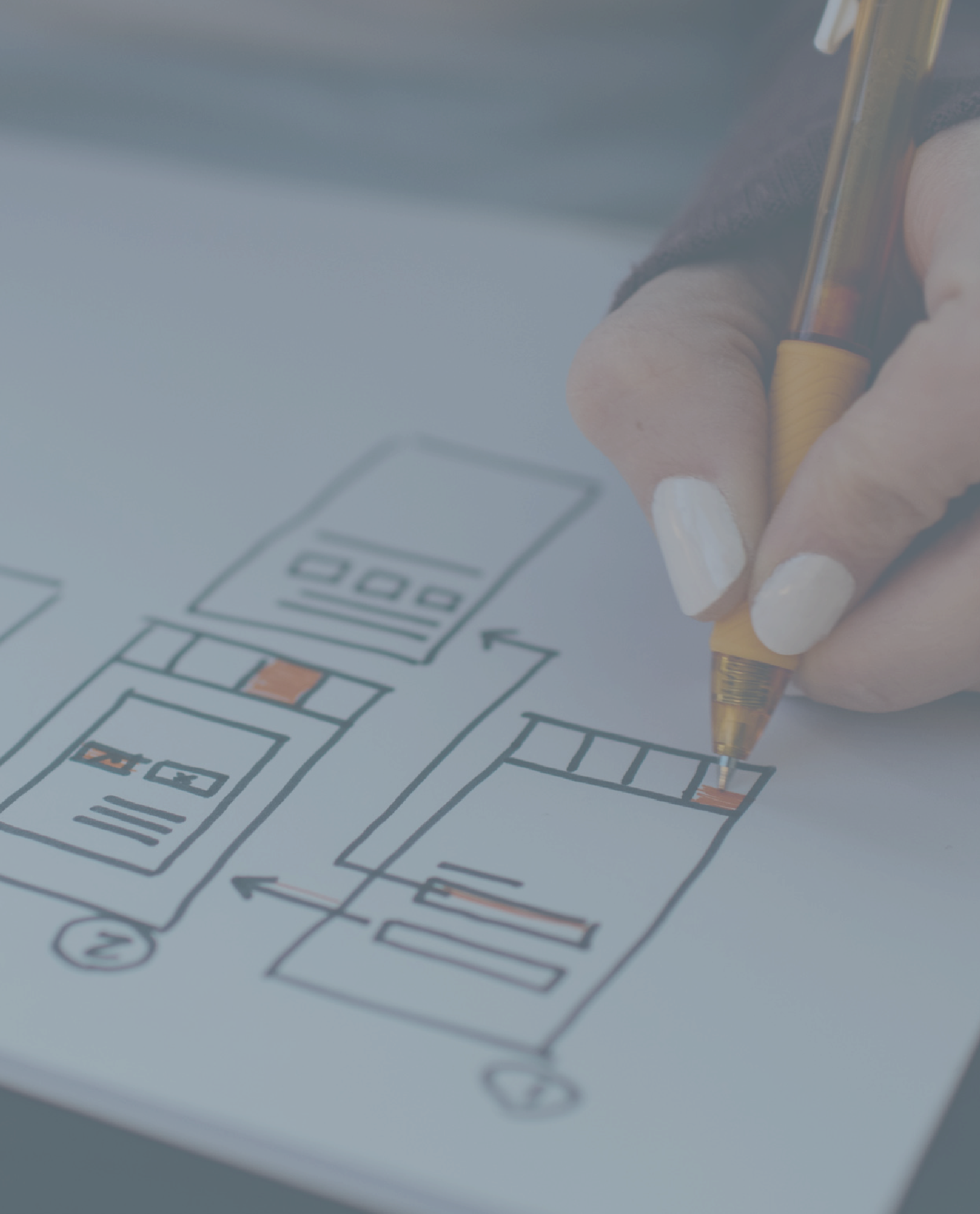 Uitvoeringsplan Verduurzaming Bedrijventerreinen naam bedrijventerrein 2021 - 2030Gezamenlijke intenties:Op naam bedrijventerrein werken de ondernemers vanuit het optioneel BIZ-fonds samen met Parkmanagement naam bedrijventerrein, de gemeente naam gemeente en de provincie Drenthe aan het verduurzamen van de bedrijven, en daarmee van naam bedrijventerrein. De provincie Drenthe is bij dit initiatief betrokken vanuit het programma ‘Naar Energieneutrale Bedrijventerreinen Drenthe 2035 (EBD35)’. Van hieruit werken de partijen gezamenlijk toe naar een energieneutraal bedrijventerrein in de toekomst. Naam partij is al langere tijd bezig om verduurzaming op de bedrijventerreinen aan te jagen. De samenwerking met de provincie en gemeente, en hieruit voortvloeiend dit Uitvoeringsplan bouwen hier dan ook op voort. In het verleden is bijvoorbeeld al een koploperproject voor verduurzaming georganiseerd waar verschillende bedrijven uit plaatsnaam aan hebben meegedaan, en gezamenlijk in gesprek en in de praktijk met verduurzaming bezig zijn gegaan. Daarnaast hebben diverse bedrijven een MKB-energiescan laten uitvoeren en vervolgens concrete energiemaatregelen getroffen om hun energieverbruik te verminderen en duurzame energie op te wekken. Ook bij de gemeente naam is de ambitie er: “We streven naar energieneutrale en toekomstbestendige bedrijventerreinen in naam. We werken daarvoor samen met bedrijven en organisaties. We vervullen hierin een faciliterende en stimulerende rol om gezamenlijk de doelen te bereiken. Ons netwerk en relaties met andere overheden en de netbeheerder zetten wij daarvoor in.”Dit streven heeft de gemeente vertaald naar het volgende concrete doel in de omgevingsvisie 2030: “In 2030 heeft gemeente een energieneutraal bedrijvenpark. Hiervoor wordt gericht op een collectieve aanpak met verschillende belanghebbenden.” Dit draagt bij aan de verdere doelstelling van de gemeente om in 2040 energieneutraal te zijn, waarbij energiebesparing en de opwekking en toepassing van duurzame energie centraal staan.Ook de provincie Drenthe wil de energietransitie versnellen, inzetten op 40% hernieuwbare energie in 2030, en daarmee de CO2-uitstoot reduceren. Om de ambities van alle partijen waar te maken, is niet alleen individuele inzet van de partijen geboden. Samenwerking tussen de verschillende stakeholders kan als goede stimulans werken om iedereen mee te krijgen. Daarom slaan de ondernemers op de bedrijventerreinen, parkmanagement…, gemeente naam en provincie Drenthe de handen ineen in dit Uitvoeringsplan Verduurzaming bedrijventerrein naam. De looptijd van dit Uitvoeringsplan is tot 2030, waarbij wordt afgesproken om de 3 jaar, dus eind 2024 en eind 2027, een evaluatie en mogelijke herijking te doen van de afspraken en doelen in dit Uitvoeringsplan.PartijenNaam partij, vertegenwoordigd door naam persoon    Het college van Burgemeester en Wethouders van de gemeente naam, vertegenwoordigd door wethouder naam Het college van Gedeputeerde Staten van Drenthe, vertegenwoordigd door gedeputeerde naam    Komen overeen dat zij de verduurzaming op de bedrijventerrein naam willen versnellen door:
Het informeren over, stimuleren van en inzicht krijgen in individuele mogelijkheden voor energiebesparing en duurzame opwekking van energie.Het besef bij de bedrijven te creëren dat veel investeringen in verduurzaming geld opleveren in plaats van kosten.Het onderzoeken van de mogelijkheden voor energie-uitwisseling op het bedrijventerrein, bijvoorbeeld door het opzetten van een platform waar lokale ondernemers duurzaam opgewekte energie van elkaar kunnen kopen en aan elkaar kunnen verkopen. Het laten uitvoeren van de door de provincie Drenthe aangeboden MKB-energiescan van adviesbureau Klimaatroute door de bedrijven die dit nog niet hebben laten doen. Hiermee krijgen zij inzicht in hun mogelijkheden van energiebesparing en -opwekking.De bedrijven die dit Uitvoeringsplan onderschrijven vast te laten leggen hoeveel kWh aan elektriciteit en/of m3 aan gas zij gaan besparen binnen de planperiode.De bedrijven inzicht te laten geven in hun energieverbruik en verbruikspatronen om zo beter in beeld te krijgen wat de opgave is en meetbaar te maken welke stappen nodig zijn.Te bevorderen dat de bedrijven die voor hun kantoorpand onder de label C-verplichting voldoen aan deze verplichting. Te bevorderen dat de bedrijven die vallen onder de Informatieplicht energiebesparing en de energiebesparingsplicht van het Activiteitenbesluit hier binnen een jaar aan voldoen. Optie: De Regionale Uitvoeringsdienst Drenthe (RUD Drenthe) houdt zich namens de gemeente naam bezig met het toezicht op de informatieplicht en de te nemen maatregelen die daar uit voortvloeien. De RUD Drenthe en de gemeente naam stemmen hun inspanningen op het gebied van energie onderling goed af. Voor de deelnemende ondernemers betekent dan nog steeds dat ze aan de wettelijke regelgeving op dit gebied moeten voldoen, maar voor het toezicht en handhaving kan er een lichter controleregime worden toegepast.De individuele bedrijven die meedoen aan dit Uitvoeringsplan te laten aangeven welke energiemaatregelen zij gaan uitvoeren binnen de looptijd van dit Uitvoeringsplan.De bedrijven waar nodig te ondersteunen bij het nemen van verduurzamingsmaatregelen. Beschikbaar zijn de MKB-energiescan van adviesbureau Klimaatroute, adviseurs via het platform ‘Ik ben Drents Ondernemer’, de voucherregeling energieadvies en de energielening Drenthe van het Energiefonds Drenthe. De bedrijven waar nodig te informeren over subsidie- en financieringsmogelijkheden voor verduurzamingsmaatregelen.Een gezamenlijke energieorganisatie op te richten om gezamenlijke projecten en investeringen beter te kunnen organiseren. Naam partij en naam partij zullen hierin een leidende rol spelen en gaan onderzoeken welke vorm van samenwerken hiervoor het meest geschikt is.De bedrijven te ondersteunen bij het vormen één of meer commissies die kennis ontwikkelen en uitwisselen over de energietransitie en de concrete maatregelen die bijdragen aan de weg naar duurzame en energie-neutrale bedrijventerreinen. Beoogde resultaten:De op de bedrijventerreinen gevestigde bedrijven sluiten zich aan bij het Uitvoeringsplan verduurzaming bedrijventerrein naam en zijn structureel en systematisch bezig met verduurzaming (en daarmee de verduurzaming van het bedrijventerrein als geheel).Alle deelnemende bedrijven spreken de intentie uit om uiterlijk in 2024 minimaal de wettelijk verplichte maatregelen dan wel de geadviseerde energiebesparings- en verduurzamingsmaatregelen (zoals onder meer geadviseerd in de MKB-energiescan) uit te voeren met een terugverdientijd van korter dan vijf jaar, daarmee niet uitsluitend de maatregelen die een langere terugverdientijd hebben.Uitwisselingen c.q. kennisdeling tussen bedrijven over ontwikkelingen en kansen voor verduurzamingsmaatregelen.
BIJLAGE: Bijdrage bedrijfBijdrage bedrijfPer bedrijf aangeven: Wat ga ik bijdragen aan de verduurzaming?Ik sluit me aan bij het Uitvoeringsplan verduurzaming bedrijventerreinen naamIk ga bijdragen aan de verduurzaming van mijn bedrijf door de volgende zaken uit te gaan voeren:Bedrijfsnaam:Naam:Datum:Handtekening:MaatregelBeschrijvingTermijnGeschatte investeringGeschatte besparing in kWh/m3/CO2 reductieZonnepanelenOnderzoek laten uitvoeren door ..Inplannen Klimaatroutescan 2 weken€0,-